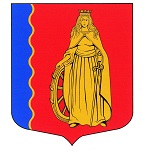 МУНИЦИПАЛЬНОЕ ОБРАЗОВАНИЕ«МУРИНСКОЕ ГОРОДСКОЕ ПОСЕЛЕНИЕ»ВСЕВОЛОЖСКОГО МУНИЦИПАЛЬНОГО РАЙОНАЛЕНИНГРАДСКОЙ ОБЛАСТИАДМИНИСТРАЦИЯПОСТАНОВЛЕНИЕ18.04.2022                                                                                                № 98 г. МуриноО внесении изменений в муниципальную программу «Стимулирование экономической активности на территории муниципального образования «Муринское городское поселение» Всеволожского муниципального района Ленинградской области на 2021 – 2023 гг.», утвержденную Постановлением главы администрации муниципального образования «Муринское городское поселение» Всеволожского муниципального района Ленинградской области от 12.11.2021 № 288В соответствии со ст.179 Бюджетного кодекса Российской Федерации, Федеральными законами от 06.10.2003 №131-ФЗ «Об общих принципах организации местного самоуправления в Российской Федерации», постановлением Главы администрации от 12.08.2021 № 205 «Об утверждении Порядка разработки, реализации и оценки эффективности муниципальных программ муниципального образования «Муринское городское поселение» Всеволожского района Ленинградской области», с целью уточнения объема финансирования муниципальной программы «Стимулирование экономической активности на территории муниципального образования «Муринское городское поселение» Всеволожского муниципального района Ленинградской области на 2021 – 2023 гг.», утвержденной постановлением главы администрации муниципального образования «Муринское городское поселение» Всеволожского муниципального района Ленинградской области от 12.11.2021 № 288 (далее - Программа) администрация муниципального образования «Муринское городское поселение» Всеволожского муниципального района Ленинградской областиПОСТАНОВЛЯЕТ:1. Пункт 7.2 таблицы «Перечень основных мероприятий программы» приложения № 1 к Программе изложить в следующей редакции:«».2. В строке 5 раздела 1.2.2 таблицы «План реализации программ» приложения № 6 Программы:в графе «Местный бюджет» (тыс. руб., 2022 г.) цифру «4 000,0» заменить цифрой «3 400,0»;в графе «Всего» (тыс. руб., 2022) цифру «4 000,0» заменить цифрой                    «3 400,0»;2.1. Строку «Итого по основному мероприятию 1.2.2» таблицы «План реализации программ» приложения № 6 Программы изложить в следующей редакции:«».3. В строке 1 раздела 1.2.7 таблицы «План реализации программ» приложения № 6 Программы:в графе «Местный бюджет» (тыс. руб., 2022 г.) цифру «6 000,0» заменить цифрой «6 300,0»;в графе «Всего» (тыс. руб., 2022) цифру «6 000,0» заменить цифрой                   «6 300,0».3.1. Строку 2 раздела 1.2.7 таблицы «План реализации программ» приложения № 6 Программы изложить в следующей редакции:«».3.2. Строку «Итого по основному мероприятию 1.2.7» таблицы «План реализации программ» приложения № 6 Программы изложить в следующей редакции:«».4. Приложения № 7-№ 9 Программы считать утратившими силу.5. Опубликовать настоящее постановление в газете «Муринская панорама» и на официальном сайте муниципального образования в информационно-телекоммуникационной сети Интернет.6. Настоящее постановление вступает в силу со дня его подписания.7. Контроль за исполнением настоящего постановления возложить на заместителя главы администрации Лёвину Г.В.Глава администрации    					 	            А.Ю. Белов7.2Изучение мнения жителей муниципального образования по вопросам развития муниципального образования, мониторинг и прогнозирование социально-экономического развития муниципального образованияСреднее отклонение отчетных значений ключевых показателей развития экономики от прогнозных, %.Совершенствование системы стратегического планирования и прогнозирования муниципального образованияИтого по основному мероприятию 1.2.2:Отдел экономики3 900,00,00,03 900,00,0Изучение мнения жителей муниципального образования по вопросам развития муниципального образования, мониторинг и прогнозирование социально-экономического развития муниципального образованияОтдел экономики2022300,00,00,0300,00,0Итого по основному мероприятию 1.2.7:Отдел экономики6 600,00,00,06 600,00,0